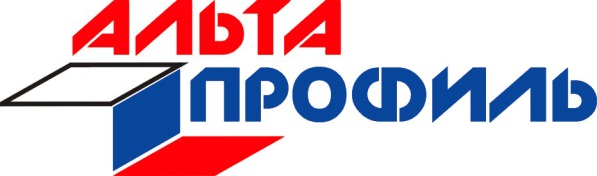 Модная одежда для Вашего домаВодосточная  система  «ЭЛИТ»Водосточная система « СТАНДАРТ»САЙДИНГ вертикальный  "АЛЬТА-ПРОФИЛЬ"                 штукаСАЙДИНГ вертикальный  "АЛЬТА-ПРОФИЛЬ"                 штукаСАЙДИНГ вертикальный  "АЛЬТА-ПРОФИЛЬ"                 штукаСАЙДИНГ вертикальный  "АЛЬТА-ПРОФИЛЬ"                 штука САЙДИНГ Quadrohouse   акриловый3,10 х 0,20 м200,00 руб.200,00 руб. САЙДИНГ Quadrohouse   виниловый3,10 х 0,20 м174,50 руб. 174,50 руб. С А Й Д И Н Г  ГОРИЗОНТАЛЬНЫЙ "АЛЬТА-ПРОФИЛЬ"         штукаС А Й Д И Н Г  ГОРИЗОНТАЛЬНЫЙ "АЛЬТА-ПРОФИЛЬ"         штукаС А Й Д И Н Г  ГОРИЗОНТАЛЬНЫЙ "АЛЬТА-ПРОФИЛЬ"         штукаС А Й Д И Н Г  ГОРИЗОНТАЛЬНЫЙ "АЛЬТА-ПРОФИЛЬ"         штукаСайдинг ВИНИЛОВЫЙ   АЛЬТА-САЙДИНГ  (кремовый, бежевый, салатовый,белый)3,00*0,23154,00 руб.154,00 руб.Сайдинг ВИНИЛОВЫЙ   АЛЬТА-САЙДИНГ 3,66*0,23187,00 руб.187,00 руб.Сайдинг ВИНИЛОВЫЙ АП КАНАДА+   3,66*0,23           223,00руб.           223,00руб.Сайдинг АКРИЛОВЫЙ   КАНАДА+     3,66*0,23272,00 руб.272,00 руб.С А Й Д И Н Г       «АЛЯСКА» 9 цветов     3,0*0,20146,00 руб./шт. САЙДИНГ      «Blockhouse»            штука            штукаСайдинг «Blockhouse» виниловый 1 перелом3,10*0,20192,00 руб.192,00 руб.Сайдинг «Blockhouse» акриловый 1 перелом3,10*0,20245,00 руб.245,00 руб.Сайдинг «Blockhouse» виниловый 2 перелома3,10*0,32290,00 руб.290,00 руб.Сайдинг «Blockhouse» акриловый 2 перелома3,10*0,32375,50 руб.375,50 руб.П Л А Н К И   к    С А Й Д И Н Г У  «Blockhouse»П Л А Н К И   к    С А Й Д И Н Г У  «Blockhouse»П Л А Н К И   к    С А Й Д И Н Г У  «Blockhouse»П Л А Н К И   к    С А Й Д И Н Г У  «Blockhouse»Планка к сайдингу Blockhouse  ДЖЕЙ  в ассортиментедл. 3,66 м234,00 руб.234,00 руб.Планка к сайдингу Blockhouse  СОЕДИНИТЕЛЬНАЯ  в ассортиментедл. 3,05 м469,50 руб.469,50 руб.Планка к сайдингу Blockhouse УГОЛ ВНУТРЕННИЙ в ассортиментедл 3,05 м469,50 руб.469,50 руб.Планка к сайдингу Blockhouse УГОЛ НАРУЖНЫЙ в ассортиментедл. 3,05 м512,00 руб.512,00 руб.Планка к сайдингу Blockhouse ОКОЛООКОННАЯ откос 17 см. в ассортиментедл. 3,05 м512,00 руб.512,00 руб.П Л А Н К И   к    С А Й Д И Н Г У  "АЛЬТА-ПРОФИЛЬ"П Л А Н К И   к    С А Й Д И Н Г У  "АЛЬТА-ПРОФИЛЬ"П Л А Н К И   к    С А Й Д И Н Г У  "АЛЬТА-ПРОФИЛЬ"П Л А Н К И   к    С А Й Д И Н Г У  "АЛЬТА-ПРОФИЛЬ"СОФИТ  белый перф., без перф.дл.3,0 *0,23м253,00 руб.253,00 руб.Планка   НАЧАЛЬНАЯ  дл.3,66м129,00 руб.129,00 руб.Планка   НАЛИЧНИК  белая дл.3,66м378,00 руб.378,00 руб.Угол        ВНУТРЕННИЙ БЕЛЫЙ / ЦВЕТОЙдл.3,05м322,50 руб.322,50 руб.НОВИНКА!!!   Угол  НАРУЖНЫЙ   МАЛЫЙ  БЕЛЫЙ дл.3,05м292,50 руб.292,50 руб.Угол        НАРУЖНЫЙ БЕЛЫЙ / ЦВЕТНОЙдл.3,05м365,50 руб.365,50 руб.Планка   ДЖЕЙ БЕЛАЯ /ЦВЕТНАЯдл.3,66м151,00 руб.151,00 руб.Планка   ДОБОРНАЯ  (0,335м) белая, дуб светлый     дл,3,05 м308,00 руб.308,00 руб.Планка   НАВЕСНАЯ БЕЛАЯ дл.3,66м166,50 руб.166,50 руб.Планка   ОКОЛООКОННАЯ   БЕЛАЯ / ЦВЕТНАЯ (откос 14см)дл.3,05м365,50 руб.365,50 руб.Планка   СОЕДИНИТЕЛЬНАЯ БЕЛАЯ / ЦВЕТНАЯдл.3,05м322,50 руб.322,50 руб.Планка УГЛОВАЯ РАДИУСНАЯ белаядл.3,05м259,00 руб.259,00 руб.   ФАСКА  БЕЛАЯдл.3,66м423,50 руб.423,50 руб.Планка   ФИНИШНАЯ БЕЛАЯ / ЦВЕТНАЯдл.3,66м151,00 руб.151,00 руб.Планка   НАЛИЧНИК   белая   широкая дл.3,05м326,00 руб.326,00 руб.Планка   ОКОЛООКОННАЯ   БЕЛАЯ   ШИРОКАЯ (откос 24см)дл.3,05м427,50 руб.427,50 руб.Планка   ОКАНТОВОЧНАЯ БЕЛАЯ дл.3,66м322,50 руб.322,50 руб.П Л А Н К И   к    С А Й Д И Н Г У  "АЛЯСКА"П Л А Н К И   к    С А Й Д И Н Г У  "АЛЯСКА"П Л А Н К И   к    С А Й Д И Н Г У  "АЛЯСКА"П Л А Н К И   к    С А Й Д И Н Г У  "АЛЯСКА"Планка   ДЖЕЙ БЕЛАЯ/ЦВЕТНАЯ дл.3,00м130,00 руб.130,00 руб.Планка   ОКОЛООКОННАЯ   БЕЛАЯ (откос 14см)дл.3,00м362,00 руб.362,00 руб.Планка   СОЕДИНИТЕЛЬНАЯ БЕЛАЯ/ЦВЕТНАЯ дл.3,00м313,00 руб.313,00 руб.Угол        ВНУТРЕННИЙ БЕЛЫЙ дл.3,00м313,00 руб.313,00 руб.Угол        НАРУЖНЫЙ БЕЛЫЙ /ЦВЕТНОЙдл.3,00м362,00 руб.362,00 руб.Планка   ФИНИШНАЯ БЕЛАЯ дл.3,00м130,00 руб.130,00 руб.П Л А Н К И цвет: КОРИЧНЕВЫЙСОФИТ коричневый перф., без перф.дл.3,0 *0,23м323,50 руб.323,50 руб. ФАСКА  дл.3,66м520,00 руб.520,00 руб.УГОЛ       ВНУТРЕННИЙ дл. 3,05м 448,50 руб.448,50 руб.УГОЛ       НАРУЖНЫЙ дл.3,05м506,50 руб.506,50 руб.НОВИНКА!!!   Угол  НАРУЖНЫЙ   МАЛЫЙ  дл.3,05м349,50 руб.349,50 руб.Планка    ДЖЕЙ дл.3,66м194,50 руб.194,50 руб.Планка   НАЛИЧНИК  дл.3,66м484,00 руб.484,00 руб.Планка    ОКОЛООКОННАЯ   (откос 14см)дл. 3,05м 506,50 руб.506,50 руб.Планка    СОЕДИНИТЕЛЬНАЯ   дл. 3,05м 448,50 руб.448,50 руб.Планка    ФИНИШНАЯ дл.3,66 м185,50 руб.185,50 руб.Планка   ОКОЛООКОННАЯ    ШИРОКАЯ (откос 24см)дл.3,05м547,50 руб.547,50 руб.МЕТАЛЛОПРОФИЛЬ Подвес прямой300 мм5,00 руб.5,00 руб.ПОТОЛОЧНЫЙ Профиль 60*270,5 мм87,00 руб.87,00 руб.ПОТОЛОЧНЫЙ Профиль 28*270,5 мм60,00 руб.60,00 руб.СИСТЕМА  КРЕПЛЕНИЯ  ФАСАДОВ   (ОБРЕШЕТКА)СИСТЕМА  КРЕПЛЕНИЯ  ФАСАДОВ   (ОБРЕШЕТКА)СИСТЕМА  КРЕПЛЕНИЯ  ФАСАДОВ   (ОБРЕШЕТКА)СИСТЕМА  КРЕПЛЕНИЯ  ФАСАДОВ   (ОБРЕШЕТКА)Крепежная основа 0,081*0,039*0,014 м.4,50 руб.4,50 руб.Плоский профиль 1,17*0,050*0,030 м (планки сайдинга +фасадные панели)42,00 руб.42,00 руб.Профиль ВН-01  1,23*0,050*0,068 м (Blockhouse однопереломный)48,00 руб.48,00 руб.Профиль ВН-02  1,33*0,050*0,061 м (Blockhouse двухпереломный)50,50 руб.50,50 руб.Профиль D 4,5  1,17*0,050*0,042 м. (панели сайдинг)45,00 руб.45,00 руб.Шпилька 138 мм  0,034*0,034*0,138(установка сайдинга с утеплителем)8,50 руб.8,50 руб.Шпилька 53 мм  0,034*0,034*0,053(установка сайдинга без  утеплителем)6,00 руб.6,00 руб.МЕМБРАНА  Альта - СпанМЕМБРАНА  Альта - СпанМЕМБРАНА  Альта - СпанМЕМБРАНА  Альта - Спан«A»  ветровлагозащита70 кв.м. 942,00 руб.942,00 руб.«B»  пароизоляция70 кв.м.819,00 руб.819,00 руб.«D»  парогидроизоляция70 кв.м.1147,00 руб.1147,00 руб.О  Т  Л  И  В Ы   П В Х  (БЕЛЫЕ)                ширинаО  Т  Л  И  В Ы   П В Х  (БЕЛЫЕ)                ширинаО  Т  Л  И  В Ы   П В Х  (БЕЛЫЕ)                ширинаО  Т  Л  И  В Ы   П В Х  (БЕЛЫЕ)                ширинаОтлив ПВХ дл. 3м80 мм229,00 руб.229,00 руб.Отлив ПВХ дл. 3м100 мм269,00 руб.269,00 руб.Отлив ПВХ дл. 3м120 мм306,00 руб.306,00 руб.Отлив ПВХ дл. 3м150 мм356,00 руб.356,00 руб.Отлив ПВХ дл. 3м180 мм400,00 руб.400,00 руб.Отлив ПВХ дл. 3м 200 мм440,00 руб.440,00 руб.Отлив ПВХ дл. 3м 250 мм525,00 руб.525,00 руб.Отлив ПВХ дл. 3м 300 мм603,00 руб.603,00 руб.Торцевая накладка 2-х сторонняядлина 40 см 38,00 руб.38,00 руб.О Т Л И В Ы  МЕТАЛЛИЧЕСКИЕ  (КОРИЧНЕВЫЕ  и  БЕЛЫЕ)О Т Л И В Ы  МЕТАЛЛИЧЕСКИЕ  (КОРИЧНЕВЫЕ  и  БЕЛЫЕ)О Т Л И В Ы  МЕТАЛЛИЧЕСКИЕ  (КОРИЧНЕВЫЕ  и  БЕЛЫЕ)О Т Л И В Ы  МЕТАЛЛИЧЕСКИЕ  (КОРИЧНЕВЫЕ  и  БЕЛЫЕ)Отлив  МЕТАЛЛИЧЕСКИЙ   дл. 2мШир. 50 мм238,00 руб.238,00 руб.Отлив  МЕТАЛЛИЧЕСКИЙ   дл. 2мШир. 70 мм242,00 руб.242,00 руб.Отлив  МЕТАЛЛИЧЕСКИЙ   дл. 2мшир. 100 мм262,50 руб.262,50 руб.Отлив  МЕТАЛЛИЧЕСКИЙ   дл. 2мшир. 120 мм287,00 руб.287,00 руб.Отлив  МЕТАЛЛИЧЕСКИЙ   дл. 2мшир. 150 мм320,00 руб.320,00 руб.Отлив  МЕТАЛЛИЧЕСКИЙ   дл. 2мшир. 170 мм364,50 руб.364,50 руб.Отлив  МЕТАЛЛИЧЕСКИЙ   дл. 2мшир. 200 мм433,00 руб.433,00 руб.Отлив  МЕТАЛЛИЧЕСКИЙ   дл. 2мшир. 220 мм442,00 руб.442,00 руб.Отлив  МЕТАЛЛИЧЕСКИЙ   дл. 2мшир. 250 мм449,00 руб.449,00 руб.Отлив  МЕТАЛЛИЧЕСКИЙ   дл. 2мшир. 300 см 551,00 руб.551,00 руб.ФАСАДНЫЕ  ПАНЕЛИ "АЛЬТА-ПРОФИЛЬ"                           штука                           ФАСАДНЫЕ  ПАНЕЛИ "АЛЬТА-ПРОФИЛЬ"                           штука                           ФАСАДНЫЕ  ПАНЕЛИ "АЛЬТА-ПРОФИЛЬ"                           штука                           ФАСАДНЫЕ  ПАНЕЛИ "АЛЬТА-ПРОФИЛЬ"                           штука                           Сайдинг коллекция "КАМЕНЬ"1,14*0,48522,50 руб.522,50 руб.Сайдинг коллекция "ПРИРОДНЫЙ  КАМЕНЬ"1,14*0,48522,50 руб.522,50 руб.Сайдинг коллекция "КИРПИЧ"1,13*0,47522,50 руб.522,50 руб.Сайдинг коллекция "КИРПИЧ  АНТИК"1,16*0,45522,50 руб.522,50 руб.Сайдинг коллекция "СКАЛИСТЫЙ КАМЕНЬ"1,16*0,45548,00 руб.548,00 руб.Сайдинг коллекция "ФАСАДНАЯ ПЛИТКА"1,16*0,45508,00 руб.508,00 руб.Сайдинг коллекция "КАНЬОН"1,16*0,45522,50 руб.522,50 руб.Сайдинг коллекция «ГРАНИТ» 1,13*0,47548,00 руб.548,00 руб.Сайдинг коллекция «ФАГОТ»1,16*0,45548,00 руб.548,00 руб.Сайдинг коллекция «БУТОВЫЙ КАМЕНЬ»1,13*0,47548,00 руб.548,00 руб.Сайдинг коллекция «КЛИНКЕРНЫЙ КИРПИЧ»1,22*0,45522,50 руб.522,50 руб.ДЖЕЙ - ТРИМ к цокольному сайдингу(светло-серая,золотистая,персиковая,дуб светлый)дл. 3м158,50 руб.158,50 руб.ДЖЕЙ - ТРИМ  к цокольному  сайдингу универсальнаядл. 3м158,50 руб.158,50 руб.НАЧАЛЬНАЯ ПЛАНКА к цокольн. Сайдингу метал.дл. 2м158,50 руб.158,50 руб.НАРУЖНЫЙ угол к коллекции «Камень», «Кирпич», «Кирпич Антик»0,46*0,11447,50 руб.447,50 руб.НАРУЖНЫЙ угол к коллекции «ГРАНИТ», «Каньон», «Скалистый камень», «Фасадная плитка», «Фагот»0,47*0,16447,50 руб.447,50 руб.ОБЛИЦОВОЧНАЯ планка 0,92*0,075425,50 руб.425,50 руб. ПЛАНКИ ФИГУРНЫЕ (УНИВЕРСАЛЬНЫЕ) ДЛЯ ФАСАДНЫХ ПАНЕЛЕЙ ПЛАНКИ ФИГУРНЫЕ (УНИВЕРСАЛЬНЫЕ) ДЛЯ ФАСАДНЫХ ПАНЕЛЕЙ ПЛАНКИ ФИГУРНЫЕ (УНИВЕРСАЛЬНЫЕ) ДЛЯ ФАСАДНЫХ ПАНЕЛЕЙ ПЛАНКИ ФИГУРНЫЕ (УНИВЕРСАЛЬНЫЕ) ДЛЯ ФАСАДНЫХ ПАНЕЛЕЙНаличник "Классика" БЕЛЫЙ., КРЕМ., КОРИЧ., ПЕСЧ.0,65х0,15м289,50 руб.289,50 руб.Наличник "Модерн" БЕЛЫЙ., КРЕМ., КОРИЧ., ПЕСЧ.0,65х0,15м289,50 руб.289,50 руб.Откос унив-ный  БЕЛЫЙ., КРЕМ., КОРИЧ., ПЕСЧ.0,62х0,20 м321,50 руб.321,50 руб.Угол наличника "Классика" БЕЛЫЙ., КРЕМ., КОРИЧ., ПЕСЧ.0,28х0,28 м161,50 руб.161,50 руб.Угол наличника "Модерн" БЕЛЫЙ., КРЕМ., КОРИЧ., ПЕСЧ.0,28х0,28 м161,50 руб.161,50 руб.Угол откоса  БЕЛЫЙ., КРЕМ., КОРИЧ., ПЕСЧ.0,165х0,205м161,50 руб.161,50 руб.Добор для откоса БЕЛЫЙ., КРЕМ., КОРИЧ., ПЕСЧ.0,65*0,17м306,00 руб.306,00 руб.Угол добора для откоса белый,крем.,корич.,песч.0,130*0,170м161,50 руб.161,50 руб.Планка  отделочная  для  откоса 3 м130,00 руб.130,00 руб.НАИМЕНОВАНИЕ  ТОВАРАРАЗМЕР  мЦена за шт.БЕЛАЯ ПВХБЕЛАЯ ПВХБЕЛАЯ ПВХВОРОНКА  82мм 192,50 руб.ЖЕЛОБ      125 мм3м361,00 руб.ЖЕЛОБ      125 мм4м480,50 руб.ЗАГЛУШКА ЖЕЛОБА универсальная 48,00 руб.КОЛЕНО ТРУБЫ45 градусов85,50 руб.КОЛЕНО ТРУБЫ67 градусов92,00 руб.КРОНШТЕЙН ЖЕЛОБА МЕТАЛЛ.133,50 руб.КРОНШТЕЙН ЖЕЛОБА МЕТАЛЛ. МАЛЫЙ125,00 руб.КРОНШТЕЙН ЖЕЛОБА МЕТАЛЛ. НОВЫЙ158,50 руб.КРОНШТЕЙН ЖЕЛОБА ПВХ36,50 руб.МУФТА ЖЕЛОБА123,00руб.МУФТА ТРУБЫ49,00руб.СЛИВ ТРУБЫ92,00 руб.ТРУБА ВОДОСТОЧНАЯ 95 мм3м372,50 руб.ТРУБА ВОДОСТОЧНАЯ 95 мм4м496,50 руб.УГОЛ ЖЕЛОБА90 градусов159,50 руб.УГОЛ ЖЕЛОБА РЕГУЛИРУЕМЫЙ120-145 градусов222,00 руб.УДЛИНИТЕЛЬ КРОНШТЕЙНА МЕТАЛЛ. БЕЛЫЙ133,50 руб.ХОМУТ ТРУБЫ МЕТАЛЛ. БЕЛЫЙ151,00руб.ХОМУТ ТРУБЫ ПВХ БЕЛЫЙ42,00руб.КРЕПЕЖ ДЛЯ ХОМУТА21,00 руб.КОРИЧНЕВАЯ / КРАСНАЯ  ПВХВОРОНКА  82мм 213,50 руб.ЖЕЛОБ 125 мм3м395,50 руб.ЖЕЛОБ 125 мм4м526,50 руб.ЗАГЛУШКА ЖЕЛОБА универсальная 52,00 руб.КОЛЕНО ТРУБЫ45 градусов95,00 руб.КОЛЕНО ТРУБЫ67 градусов102,00 руб.КРОНШТЕЙН ЖЕЛОБА МЕТАЛЛ.133,50 руб.КРОНШТЕЙН ЖЕЛОБА МЕТАЛЛ. МАЛЫЙ125,00 руб.КРОНШТЕЙН ЖЕЛОБА МЕТАЛЛ. НОВЫЙ158,50 руб.КРОНШТЕЙН ЖЕЛОБА ПВХ40,00 руб.МУФТА ЖЕЛОБА135,50 руб.МУФТА ТРУБЫ54,50 руб.СЛИВ ТРУБЫ102,00 руб.ТРУБА ВОДОСТОЧНАЯ 95 мм3м414,00 руб.ТРУБА ВОДОСТОЧНАЯ 95мм4м552,50 руб.ТРУБА ВОДОСТОЧНАЯ С МУФТОЙ3м434,00 руб.ТРУБА ВОДОСТОЧНАЯ С МУФТОЙ4м578,50 руб.УГОЛ ЖЕЛОБА РЕГУЛИРУЕМЫЙ120-145 градусов237,50 руб.УГОЛ ЖЕЛОБА90 градусов175,00руб.УДЛИНИТЕЛЬ КРОНШТЕЙНА МЕТАЛЛ. 133,50 руб.ХОМУТ ТРУБЫ МЕТАЛЛ.151,00 руб.ХОМУТ ТРУБЫ ПВХ46,00 руб.КРЕПЕЖ ДЛЯ ХОМУТА21,00 руб.НАИМЕНОВАНИЕ  ТОВАРАРАЗМЕР  мРАЗМЕР  мРАЗМЕР  мЦена за шт.Цена за шт.Цена за шт.БЕЛАЯ ПВХБЕЛАЯ ПВХБЕЛАЯ ПВХБЕЛАЯ ПВХБЕЛАЯ ПВХБЕЛАЯ ПВХВОРОНКА  74 мм ПВХ153,00 руб.153,00 руб.153,00 руб.ЖЕЛОБ 115 мм3 м3 м3 м253,00 руб.253,00 руб.253,00 руб.ЖЕЛОБ  115 мм4 м4 м4 м340,50 руб.340,50 руб.340,50 руб.ЗАГЛУШКА ЖЕЛОБА универсальная 42,00 руб.42,00 руб.42,00 руб.КЛИПСА 2,50 руб.2,50 руб.2,50 руб.КОЛЕНО ТРУБЫ45 градусов45 градусов45 градусов70,00 руб.70,00 руб.70,00 руб.КОЛЕНО ТРУБЫ67 градусов67 градусов67 градусов73,00 руб.73,00 руб.73,00 руб.КРОНШТЕЙН ЖЕЛОБА МЕТАЛЛ147,00 руб.147,00 руб.147,00 руб.КРОНШТЕЙН ЖЕЛОБА ПВХ28,50 руб.28,50 руб.28,50 руб.МУФТА ЖЕЛОБА ПВХ88,50 руб.88,50 руб.88,50 руб.МУФТА ТРУБЫ 42,00 руб.42,00 руб.42,00 руб.СЛИВ ТРУБЫ76,00 руб.76,00 руб.76,00 руб.ТРУБА ВОДОСТОЧНАЯ  74 мм3 м3 м3 м281,00 руб.281,00 руб.281,00 руб.ТРУБА ВОДОСТОЧНАЯ  74 мм4 м4 м4 м376,50 руб.376,50 руб.376,50 руб.УГОЛ ЖЕЛОБА90 градусов90 градусов90 градусов127,00 руб.127,00 руб.127,00 руб.УДЛИНИТЕЛЬ КРОНШТЕЙНА МЕТАЛЛ. 122,00 руб.122,00 руб.122,00 руб.ХОМУТ ТРУБЫ МЕТАЛЛ.122,00 руб.122,00 руб.122,00 руб.ХОМУТ ТРУБЫ ПВХ33,50 руб.33,50 руб.33,50 руб.КОРИЧНЕВАЯ ПВХКОРИЧНЕВАЯ ПВХКОРИЧНЕВАЯ ПВХКОРИЧНЕВАЯ ПВХКОРИЧНЕВАЯ ПВХКОРИЧНЕВАЯ ПВХКОРИЧНЕВАЯ ПВХКОРИЧНЕВАЯ  ПВХВОРОНКА  74 мм 162,50 руб.162,50 руб.162,50 руб.ЖЕЛОБ  115 мм3 м3 м3 м283,00 руб.283,00 руб.283,00 руб.ЖЕЛОБ  115 мм4 м4 м4 м376,50 руб.376,50 руб.376,50 руб.ЗАГЛУШКА ЖЕЛОБА универсальная 43,00 руб.43,00 руб.43,00 руб.КЛИПСА3,00 руб.3,00 руб.3,00 руб.КОЛЕНО ТРУБЫ45 градусов45 градусов45 градусов79,50 руб.79,50 руб.79,50 руб.КОЛЕНО ТРУБЫ67 градусов67 градусов67 градусов85,50 руб.85,50 руб.85,50 руб.КРОНШТЕЙН ЖЕЛОБА МЕТАЛЛ 147,00 руб.147,00 руб.147,00 руб.КРОНШТЕЙН ЖЕЛОБА ПВХ30,50 руб.30,50 руб.30,50 руб.МУФТА ЖЕЛОБА ПВХ94,00 руб.94,00 руб.94,00 руб.МУФТА ТРУБЫ ПВХ45,00 руб.45,00 руб.45,00 руб.МУФТА ТРУБЫ ПВХ переходная83,50 руб.83,50 руб.83,50 руб.СЛИВ ТРУБЫ85,50 руб.85,50 руб.85,50 руб.ТРУБА ВОДОСТОЧНАЯ  74 мм3 м3 м3 м313,50 руб.313,50 руб.313,50 руб.ТРУБА ВОДОСТОЧНАЯ  74 мм4 м4 м4 м417,50 руб.417,50 руб.417,50 руб.УГОЛ ЖЕЛОБА90 градусов90 градусов90 градусов139,50 руб.139,50 руб.139,50 руб.УДЛИНИТЕЛЬ КРОНШТЕЙНА МЕТАЛЛ. 122,00 руб.122,00 руб.122,00 руб.ХОМУТ ТРУБЫ МЕТАЛЛ.122,00 руб.122,00 руб.122,00 руб.ХОМУТ ТРУБЫ ПВХ36,50 руб.36,50 руб.36,50 руб.Дренажная  система  АЛЬТА  ПРОФИЛЬДренажная  система  АЛЬТА  ПРОФИЛЬДренажная  система  АЛЬТА  ПРОФИЛЬДренажная  система  АЛЬТА  ПРОФИЛЬДренажная  система  АЛЬТА  ПРОФИЛЬДренажная  система  АЛЬТА  ПРОФИЛЬДренажная  система  АЛЬТА  ПРОФИЛЬДождеприемник 0,312 * 0,312 * 0,300 м. (черная)Дождеприемник 0,312 * 0,312 * 0,300 м. (черная)Дождеприемник 0,312 * 0,312 * 0,300 м. (черная)286,00 руб.286,00 руб.Канал водоотводной 110 (черный) 1,015 * 0,138 * 0,150 м.Канал водоотводной 110 (черный) 1,015 * 0,138 * 0,150 м.Канал водоотводной 110 (черный) 1,015 * 0,138 * 0,150 м.241,00 руб.241,00 руб.Канал водоотводной 60 (черный) 1,015 * 0,138 * 0,100 мКанал водоотводной 60 (черный) 1,015 * 0,138 * 0,100 мКанал водоотводной 60 (черный) 1,015 * 0,138 * 0,100 м169,00 руб.169,00 руб.Корзина к дождеприемнику (черная),  0,250 * 0,250 * 0,187 мКорзина к дождеприемнику (черная),  0,250 * 0,250 * 0,187 мКорзина к дождеприемнику (черная),  0,250 * 0,250 * 0,187 м65,00 руб.65,00 руб.Корзина к пескоуловителю (черная), 0,436 * 0,095 * 0,165 мКорзина к пескоуловителю (черная), 0,436 * 0,095 * 0,165 мКорзина к пескоуловителю (черная), 0,436 * 0,095 * 0,165 м85,00 руб.85,00 руб.Крепеж решетки (черный) 0,116*0,020*0,020 мКрепеж решетки (черный) 0,116*0,020*0,020 мКрепеж решетки (черный) 0,116*0,020*0,020 м21,00 руб.21,00 руб.Надстройка для дождеприемника (черна), 0,293 * 0,297 * 0,150 мНадстройка для дождеприемника (черна), 0,293 * 0,297 * 0,150 мНадстройка для дождеприемника (черна), 0,293 * 0,297 * 0,150 м117,00 руб.117,00 руб.Перегородка к дождеприемнику (черная), 0,246 * 0,038 * 0,212 мПерегородка к дождеприемнику (черная), 0,246 * 0,038 * 0,212 мПерегородка к дождеприемнику (черная), 0,246 * 0,038 * 0,212 м39,00 руб.39,00 руб.Пескоуловитель ( черный), 0,500 * 0,413 * 0,131 мПескоуловитель ( черный), 0,500 * 0,413 * 0,131 мПескоуловитель ( черный), 0,500 * 0,413 * 0,131 м910,00 руб.910,00 руб.Решетка к дождеприемнику (черная), 0,288 * 0,288 * 0,027 мРешетка к дождеприемнику (черная), 0,288 * 0,288 * 0,027 мРешетка к дождеприемнику (черная), 0,288 * 0,288 * 0,027 м124,00 руб.124,00 руб.Решетка канала пластиковая ( черная), 0,998 * 0,130 * 0,022 мРешетка канала пластиковая ( черная), 0,998 * 0,130 * 0,022 мРешетка канала пластиковая ( черная), 0,998 * 0,130 * 0,022 м156,00 руб.156,00 руб.Решетка канала стальная 1,00 м * 0,13 мРешетка канала стальная 1,00 м * 0,13 мРешетка канала стальная 1,00 м * 0,13 м273,00 руб.273,00 руб.Торцевая заглушка канала 110 (черная) 0,142 * 0,130 * 0,017 мТорцевая заглушка канала 110 (черная) 0,142 * 0,130 * 0,017 мТорцевая заглушка канала 110 (черная) 0,142 * 0,130 * 0,017 м46,00 руб.46,00 руб.Торцевая заглушка канала 110 с отводом (черная) 0,142 * 0,130 * 0,042 мТорцевая заглушка канала 110 с отводом (черная) 0,142 * 0,130 * 0,042 мТорцевая заглушка канала 110 с отводом (черная) 0,142 * 0,130 * 0,042 м46,00 руб.46,00 руб.Торцевая заглушка канала 60 (черная) 0,142 * 0,080 * 0,017 мТорцевая заглушка канала 60 (черная) 0,142 * 0,080 * 0,017 мТорцевая заглушка канала 60 (черная) 0,142 * 0,080 * 0,017 м46,00 руб.46,00 руб.Решетка придверная, ячейка 33*11  Решетка придверная, ячейка 33*11  0,59*0,390,59*0,390,59*0,391342,00 руб.1342,00 руб.1342,00 руб.Люк канализационный полимеркомпозитный  дачныйЛюк канализационный полимеркомпозитный  дачныйТип ЛТип ЛТип Л1002,00 руб.1002,00 руб.1002,00 руб.Люк канализационный полимеркомпозитный облегченныйЛюк канализационный полимеркомпозитный облегченныйТип ЛТип ЛТип Л1049,00 руб.1049,00 руб.1049,00 руб.Поддон придверный пластиковыйПоддон придверный пластиковый0,6*0,40,6*0,40,6*0,4737,00 руб.737,00 руб.737,00 руб.Решетка водоприемная РВ 50*13,6 DN 100 чугунная ВЧ щелевая  Решетка водоприемная РВ 50*13,6 DN 100 чугунная ВЧ щелевая  380,00 руб.380,00 руб.380,00 руб.Лоток водоотводный ЛВ-10.14.13 полимерпесчаныйЛоток водоотводный ЛВ-10.14.13 полимерпесчаный394,00 руб.394,00 руб.394,00 руб.Лоток водоотводный ЛВ-10.14.07 полимерпесчаныйЛоток водоотводный ЛВ-10.14.07 полимерпесчаный355,00 руб.355,00 руб.355,00 руб.КрепежКрепежКрепежКрепежКрепежКрепежКрепежКрепежДержатель для изоляции Рондоль Держатель для изоляции Рондоль 60 мм.(100шт)60 мм.(100шт)60 мм.(100шт)104,00 руб.104,00 руб.104,00 руб.Дюбель-гвоздь пластиковый для изоляции (IZO)Дюбель-гвоздь пластиковый для изоляции (IZO)10*90 (100 шт)10*90 (100 шт)10*90 (100 шт)2094,00 руб.2094,00 руб.2094,00 руб.Дюбель-гвоздь распорный (SM-L)Дюбель-гвоздь распорный (SM-L)6*40 (200 шт)6*40 (200 шт)6*40 (200 шт)117,00 руб.117,00 руб.117,00 руб.Саморез с прессшайбой и острым наконечником (СММ)Саморез с прессшайбой и острым наконечником (СММ)4,2*19(1000шт)4,2*19(1000шт)4,2*19(1000шт)358,00 руб.358,00 руб.358,00 руб.Саморез с прессшайбой и острым наконечником (СММ)Саморез с прессшайбой и острым наконечником (СММ)4,2*25(1000шт)4,2*25(1000шт)4,2*25(1000шт)429,00 руб.429,00 руб.429,00 руб.Саморез с прессшайбой и острым наконечником (СММ)Саморез с прессшайбой и острым наконечником (СММ)4,2*32(1000шт)4,2*32(1000шт)4,2*32(1000шт)348,00 руб.348,00 руб.348,00 руб.Саморез с частой резьбой Саморез с частой резьбой 4,8*100(250шт)4,8*100(250шт)4,8*100(250шт)235,00 руб.235,00 руб.235,00 руб.Газонные решеткиГазонные решеткиГазонные решеткиГазонные решеткиГазонные решеткиГазонные решеткиГазонные решеткиГазонные решеткиОбрамление с замками ЗЕЛЕНОЕОбрамление с замками ЗЕЛЕНОЕ30,00 руб.30,00 руб.30,00 руб.Обрамление с пазами под замок ЗЕЛЕНОЕОбрамление с пазами под замок ЗЕЛЕНОЕ30,00 руб.30,00 руб.30,00 руб.Решетка с дополнительным обрамлением ЗЕЛЕНАЯ 400*400*18 до 200 кг/м2Решетка с дополнительным обрамлением ЗЕЛЕНАЯ 400*400*18 до 200 кг/м2120,00 руб.120,00 руб.120,00 руб.Угловой элемент обрамления  ЗЕЛЕНЫЙУгловой элемент обрамления  ЗЕЛЕНЫЙ6,00 руб.6,00 руб.6,00 руб.Универсальная решетка ЗЕЛЕНАЯ   333*333*10,5 до 100 кг/м2Универсальная решетка ЗЕЛЕНАЯ   333*333*10,5 до 100 кг/м285,50 руб.85,50 руб.85,50 руб.Усиленная решетка с высоким профилем ЗЕЛЕНАЯ  500*500*35 до 400 кг/м2Усиленная решетка с высоким профилем ЗЕЛЕНАЯ  500*500*35 до 400 кг/м2188,00 руб188,00 руб188,00 рубУсиленная решетка с высоким профилем  ЧЕРНАЯ  500x500x35 до 400 кг/м2Усиленная решетка с высоким профилем  ЧЕРНАЯ  500x500x35 до 400 кг/м2173,00 руб.173,00 руб.173,00 руб.П О Д О К О Н Н И К    « Декопласт»                                               шт./п.м.                                        П О Д О К О Н Н И К    « Декопласт»                                               шт./п.м.                                        П О Д О К О Н Н И К    « Декопласт»                                               шт./п.м.                                        П О Д О К О Н Н И К    « Декопласт»                                               шт./п.м.                                        П О Д О К О Н Н И К    « Декопласт»                                               шт./п.м.                                        П О Д О К О Н Н И К    « Декопласт»                                               шт./п.м.                                        П О Д О К О Н Н И К    « Декопласт»                                               шт./п.м.                                        Подоконник белый 6,0х0,15м6,0х0,15м6,0х0,15м609,00 /101,50 609,00 /101,50 609,00 /101,50 Подоконник белый 6,0х0,20м6,0х0,20м6,0х0,20м811,00 / 135,16811,00 / 135,16811,00 / 135,16Подоконник белый 6,0х0,25м6,0х0,25м6,0х0,25м1014,00 /169,001014,00 /169,001014,00 /169,00Подоконник белый 6,0х0,30м6,0х0,30м6,0х0,30м1217,00 /202,831217,00 /202,831217,00 /202,83Подоконник белый 6,0х0,35м6,0х0,35м6,0х0,35м1420,00 /236,661420,00 /236,661420,00 /236,66Подоконник белый 6,0х0,40м6,0х0,40м6,0х0,40м1623,00 /270,501623,00 /270,501623,00 /270,50Подоконник белый 6,0х0,45м6,0х0,45м6,0х0,45м1825,00 /304,161825,00 /304,161825,00 /304,16Подоконник белый 6,0х0,50м6,0х0,50м6,0х0,50м2028,00 /338,002028,00 /338,002028,00 /338,00Подоконник белый 6,0х0,60м6,0х0,60м6,0х0,60м2434,00 /405,662434,00 /405,662434,00 /405,66Заглушка  белая 80см80см80см16,00 руб.16,00 руб.16,00 руб.Соединитель 29,00 руб.29,00 руб.29,00 руб.РЕШЕТКИ  РАДИАТОРА «Идеал» (белые)РЕШЕТКИ  РАДИАТОРА «Идеал» (белые)РЕШЕТКИ  РАДИАТОРА «Идеал» (белые)РЕШЕТКИ  РАДИАТОРА «Идеал» (белые)РЕШЕТКИ  РАДИАТОРА «Идеал» (белые)РЕШЕТКИ  РАДИАТОРА «Идеал» (белые)РЕШЕТКИ  РАДИАТОРА «Идеал» (белые)Решетка радиатора 300*300300*300300*30099,00 руб.99,00 руб.99,00 руб.Решетка радиатора300*600300*600300*600160,00 руб.160,00 руб.160,00 руб.Решетка радиатора600*300600*300600*300160,00 руб.160,00 руб.160,00 руб.Решетка радиатора600*600600*600600*600221,00 руб.221,00 руб.221,00 руб.В А Г О Н К А  ПВХВ А Г О Н К А  ПВХВ А Г О Н К А  ПВХВ А Г О Н К А  ПВХВ А Г О Н К А  ПВХВ А Г О Н К А  ПВХВ А Г О Н К А  ПВХВагонка  БЕЛАЯ  "Альта-Профиль"3,0*0,103,0*0,103,0*0,1049,00 руб.49,00 руб.49,00 руб.Вагонка  ЦВЕТНАЯ  "Альта-Профиль" в ассортименте3,0*0,103,0*0,103,0*0,1062,50 руб.62,50 руб.62,50 руб.В А Г О Н К А  ПВХ         Т Р Е Х С Е К Ц И О Н Н А Я В А Г О Н К А  ПВХ         Т Р Е Х С Е К Ц И О Н Н А Я В А Г О Н К А  ПВХ         Т Р Е Х С Е К Ц И О Н Н А Я В А Г О Н К А  ПВХ         Т Р Е Х С Е К Ц И О Н Н А Я В А Г О Н К А  ПВХ         Т Р Е Х С Е К Ц И О Н Н А Я В А Г О Н К А  ПВХ         Т Р Е Х С Е К Ц И О Н Н А Я В А Г О Н К А  ПВХ         Т Р Е Х С Е К Ц И О Н Н А Я Вагонка  белая "Альта-Профиль"3,0*0,243,0*0,243,0*0,24112,50 руб.112,50 руб.112,50 руб.Вагонка  дерево "Альта-Профиль" №243-8  в ассортименте3,0*0,243,0*0,243,0*0,24159,00 руб.159,00 руб.159,00 руб.Вагонка   "Альта-Профиль" №242 цветная  в  ассортименте3,0*0,243,0*0,243,0*0,24145,00 руб.145,00 руб.145,00 руб.М О Л Д И Н Г И      П В Х     Б Е Л Ы ЕМ О Л Д И Н Г И      П В Х     Б Е Л Ы ЕМ О Л Д И Н Г И      П В Х     Б Е Л Ы ЕМ О Л Д И Н Г И      П В Х     Б Е Л Ы ЕМ О Л Д И Н Г И      П В Х     Б Е Л Ы ЕМ О Л Д И Н Г И      П В Х     Б Е Л Ы ЕМ О Л Д И Н Г И      П В Х     Б Е Л Ы Е10 мм  F-профиль АП3,0 м3,0 м3,0 м42,00 руб.42,00 руб.42,00 руб.10 мм ВНУТРЕННИЙ АП профиль 3,0 м3,0 м3,0 м42,00 руб.42,00 руб.42,00 руб.10 мм НАРУЖНЫЙ  АП профиль 3,0 м3,0 м3,0 м42,00 руб.42,00 руб.42,00 руб.10 мм ПЛИНТУС АП профиль3,0 м3,0 м3,0 м42,00 руб.42,00 руб.42,00 руб.10 мм  СОЕДИНИТЕЛЬНЫЙ АП профиль 3,0 м3,0 м3,0 м42,00 руб.42,00 руб.42,00 руб.10 мм СТАРТОВЫЙ  АП профиль3,0 м3,0 м3,0 м42,00 руб.42,00 руб.42,00 руб.ОБРЕШЕТКА АП  профиль3,0 м3,0 м3,0 м45,00 руб.45,00 руб.45,00 руб.ОБРЕШЕТКА  Идеал3,0 м3,0 м3,0 м27,50 руб.27,50 руб.27,50 руб.ОТКОС АП матовый3,0*0,243,0*0,243,0*0,24242,50 руб242,50 руб242,50 руб10 мм F - профиль  ШИРОКИЙ «ПРЕСТИЖ»3,0 м3,0 м3,0 м38,00 руб.38,00 руб.38,00 руб.10 мм F - профиль   ШИРОКИЙ 6 см  ИДЕАЛ3,0 м3,0 м3,0 м33,00 руб.33,00 руб.33,00 руб.НАЛИЧНИК  ПВХ  УНИВЕРСАЛЬНЫЙ3,0 м3,0 м3,0 м142,00 руб.142,00 руб.142,00 руб.10 мм Внутренний «ПРЕСТИЖ» профиль3,0 м3,0 м3,0 м38,00 руб.38,00 руб.38,00 руб.10 мм Наружный   «ПРЕСТИЖ» профиль3,0 м3,0 м3,0 м38,00 руб.38,00 руб.38,00 руб.10 мм Плинтус «ПЕРСТИЖ» профиль3,0 м3,0 м3,0 м38,00 руб.38,00 руб.38,00 руб.10 мм Соединительный «ПРЕСТИЖ» профиль3,0 м3,0 м3,0 м38,00 руб.38,00 руб.38,00 руб.10 мм Стартовый «ПРЕСТИЖ» профиль3,0 м3,0 м3,0 м38,00 руб.38,00 руб.38,00 руб.7 мм Внутренний «ДЕКОПЛАСТ» профиль3,0 м3,0 м3,0 м38,00 руб.38,00 руб.38,00 руб.7 мм Наружный   «ДЕКОПЛАСТ» профиль3,0 м3,0 м3,0 м38,00 руб.38,00 руб.38,00 руб.7 мм Соединительный «ДЕКОПЛАСТ» профиль3,0 м3,0 м3,0 м38,00 руб.38,00 руб.38,00 руб.7 мм Стартовый «ДЕКОПЛАСТ» профиль3,0 м3,0 м3,0 м27,00 руб.27,00 руб.27,00 руб.ПЛИНТУС потолочный  ЗОЛОТО 3,0 м3,0 м3,0 м74,00 руб.74,00 руб.74,00 руб.ПЛИНТУС потолочный  ХРОМ3,0 м3,0 м3,0 м74,00 руб74,00 руб74,00 рубПЛИНТУС потолочный  СЕРЕБРЯННАЯ ЛОЗА3,0 м3,0 м3,0 м82,00 руб82,00 руб82,00 рубПЛИНТУС потолочный  КОСИЧКА3,0 м3,0 м3,0 м82,00 руб82,00 руб82,00 рубПЛИНТУС потолочный  РОМБ  ЗОЛОТО3,0 м3,0 м3,0 м82,00 руб82,00 руб82,00 рубПЛИНТУС потолочный  РОМБ  СЕРЕБРО 3,0 м3,0 м3,0 м82,00 руб82,00 руб82,00 рубУ Г Л Ы   Н А К Л А Д Н Ы ЕАП  Угол  10*103,0 м3,0 м3,0 м20,50 руб.20,50 руб.20,50 руб.АП  Угол  15*153,0 м3,0 м3,0 м25,00 руб.25,00 руб.25,00 руб.АП  Угол   20*203,0 м3,0 м3,0 м29,50 руб.29,50 руб.29,50 руб.АП  Угол   20*403,0 м3,0 м3,0 м42,00 руб.42,00 руб.42,00 руб.АП  Угол   25*253,0 м3,0 м3,0 м36,00 руб.36,00 руб.36,00 руб.АП  Угол   30*303,0 м3,0 м3,0 м42,00 руб.42,00 руб.42,00 руб.АП  Угол   35*353,0 м3,0 м3,0 м48,00 руб.48,00 руб.48,00 руб.АП  Угол   40*403,0 м3,0 м3,0 м54,50 руб.54,50 руб.54,50 руб.АП  Угол   50*503,0 м3,0 м3,0 м64,00 руб.64,00 руб.64,00 руб.АП  Угол   60*603,0 м3,0 м3,0 м76,00 руб.76,00 руб.76,00 руб.АП  Угол   70*703,0 м3,0 м3,0 м79,00 руб.79,00 руб.79,00 руб.АП  Угол   80*803,0 м3,0 м3,0 м102,00 руб.102,00 руб.102,00 руб.АП  Угол   90*903,0 м 3,0 м 3,0 м 113,00 руб.113,00 руб.113,00 руб.АП  Угол   100*1003,0 м3,0 м3,0 м126,00 руб.126,00 руб.126,00 руб.УГЛЫ  НАКЛАДНЫЕ БЕЛЫЕ  ИДЕАЛУГЛЫ  НАКЛАДНЫЕ БЕЛЫЕ  ИДЕАЛУГЛЫ  НАКЛАДНЫЕ БЕЛЫЕ  ИДЕАЛУГЛЫ  НАКЛАДНЫЕ БЕЛЫЕ  ИДЕАЛУГЛЫ  НАКЛАДНЫЕ БЕЛЫЕ  ИДЕАЛУГЛЫ  НАКЛАДНЫЕ БЕЛЫЕ  ИДЕАЛУГЛЫ  НАКЛАДНЫЕ БЕЛЫЕ  ИДЕАЛ10*102,7 м2,7 м2,7 м9,00 руб.9,00 руб.9,00 руб.15*152,7 м2,7 м2,7 м12,50 руб.12,50 руб.12,50 руб.20*202,7 м2,7 м2,7 м17,00 руб.17,00 руб.17,00 руб.25*252,7 м2,7 м2,7 м21,00 руб.21,00 руб.21,00 руб.30*302,7 м2,7 м2,7 м25,50 руб.25,50 руб.25,50 руб.40*402,7 м2,7 м2,7 м36,00 руб.36,00 руб.36,00 руб.50*502,7 м2,7 м2,7 м46,00 руб.46,00 руб.46,00 руб.60*602,7 м2,7 м2,7 м61,00 руб.61,00 руб.61,00 руб.У Г Л Ы   Н А К Л А Д Н Ы Е   ИДЕАЛ     в ассортиментеУ Г Л Ы   Н А К Л А Д Н Ы Е   ИДЕАЛ     в ассортиментеУ Г Л Ы   Н А К Л А Д Н Ы Е   ИДЕАЛ     в ассортиментеУ Г Л Ы   Н А К Л А Д Н Ы Е   ИДЕАЛ     в ассортиментеУ Г Л Ы   Н А К Л А Д Н Ы Е   ИДЕАЛ     в ассортиментеУ Г Л Ы   Н А К Л А Д Н Ы Е   ИДЕАЛ     в ассортиментеУ Г Л Ы   Н А К Л А Д Н Ы Е   ИДЕАЛ     в ассортиментеНа  светлой основе 20*202,7 м2,7 м2,7 м27,50 руб.27,50 руб.27,50 руб.На темной  основе  20*202,7 м2,7 м2,7 м30,00 руб.30,00 руб.30,00 руб.На светлой основе  30*302,7 м2,7 м2,7 м36,00 руб.36,00 руб.36,00 руб.На темной основе  30*302,7 м2,7 м2,7 м41,00 руб.41,00 руб.41,00 руб.На светлой основе  40*402,7 м2,7 м2,7 м54,00 руб.54,00 руб.54,00 руб.На темной основе  40*402,7 м 2,7 м 2,7 м 63,00 руб.63,00 руб.63,00 руб.П А Н Е Л Ь   ПВХ  ЦВЕТНАЯП А Н Е Л Ь   ПВХ  ЦВЕТНАЯП А Н Е Л Ь   ПВХ  ЦВЕТНАЯП А Н Е Л Ь   ПВХ  ЦВЕТНАЯП А Н Е Л Ь   ПВХ  ЦВЕТНАЯП А Н Е Л Ь   ПВХ  ЦВЕТНАЯП А Н Е Л Ь   ПВХ  ЦВЕТНАЯ10 мм Панель  "Альта-Профиль" ламинированная2,7*0,202,7*0,202,7*0,20193,00 руб.193,00 руб.193,00 руб.П А Н Е Л Ь       ПВХ   ЦВЕТНАЯ    « ДЕКОПЛАСТ»П А Н Е Л Ь       ПВХ   ЦВЕТНАЯ    « ДЕКОПЛАСТ»П А Н Е Л Ь       ПВХ   ЦВЕТНАЯ    « ДЕКОПЛАСТ»П А Н Е Л Ь       ПВХ   ЦВЕТНАЯ    « ДЕКОПЛАСТ»П А Н Е Л Ь       ПВХ   ЦВЕТНАЯ    « ДЕКОПЛАСТ»П А Н Е Л Ь       ПВХ   ЦВЕТНАЯ    « ДЕКОПЛАСТ»П А Н Е Л Ь       ПВХ   ЦВЕТНАЯ    « ДЕКОПЛАСТ»БАМБУК ЗОЛОТО  2,7 х 0,25 м2,7 х 0,25 м2,7 х 0,25 м150,00 руб.150,00 руб.150,00 руб.БЕЛАЯ ГАЛАКТИКА      2,7 х 0,25 м2,7 х 0,25 м2,7 х 0,25 м192,00 руб.192,00 руб.192,00 руб.БЕРЕЗА БЕЖ2,7 х 0,25 м2,7 х 0,25 м2,7 х 0,25 м165,00 руб.165,00 руб.165,00 руб.БЕРЕЗА ГОЛУБАЯ2,7 х 0,25 м2,7 х 0,25 м2,7 х 0,25 м165,00 руб.165,00 руб.165,00 руб.БЕРЕЗА ЗЕЛЕНАЯ2,7 х 0,25 м2,7 х 0,25 м2,7 х 0,25 м165,00 руб.165,00 руб.165,00 руб.ВИРАЖ КЛАССИК2,7 х 0,25 м2,7 х 0,25 м2,7 х 0,25 м192,00 руб.192,00 руб.192,00 руб.ДУБ РУСТИК2,7 х 0,25 м2,7 х 0,25 м2,7 х 0,25 м150,00 руб.150,00 руб.150,00 руб.ЗВЕЗДОПАД                                                 НОВИНКА2,7 х 0,25 м2,7 х 0,25 м2,7 х 0,25 м192,00 руб.192,00 руб.192,00 руб.КАМЕЛИЯ ЗОЛОТИСТАЯ2,7 х 0,25 м2,7 х 0,25 м2,7 х 0,25 м150,00 руб.150,00 руб.150,00 руб.КАМЕЛИЯ НЕБЕСНО – ГОЛУБАЯ 2,7 х 0,25 м2,7 х 0,25 м2,7 х 0,25 м150,00 руб.150,00 руб.150,00 руб.КАМЕЛИЯ ЦВЕТА ВИШНИ2,7 х 0,25 м2,7 х 0,25 м2,7 х 0,25 м150,00 руб.150,00 руб.150,00 руб.КИСЕЯ  БЕЛАЯ2,7 х 0,25 м2,7 х 0,25 м2,7 х 0,25 м192,00 руб.192,00 руб.192,00 руб. КОБЕЯ2,7 х 0,25 м2,7 х 0,25 м2,7 х 0,25 м150,00 руб.150,00 руб.150,00 руб. КОКТЕЙЛЬ КАПУЧИНО2,7 х 0,25 м2,7 х 0,25 м2,7 х 0,25 м150,00 руб.150,00 руб.150,00 руб.КОКТЕЙЛЬ МОЛОЧНЫЙ2,7 х 0,25 м2,7 х 0,25 м2,7 х 0,25 м150,00 руб.150,00 руб.150,00 руб.  КОКТЕЙЛЬ ШОКОЛАДНЫЙ2,7 х 0,25 м2,7 х 0,25 м2,7 х 0,25 м150,00 руб.150,00 руб.150,00 руб.  КОЛОР ВИШНЕВЫЙ2,7 х 0,25 м2,7 х 0,25 м2,7 х 0,25 м150,00 руб.150,00 руб.150,00 руб.  КОЛОР ЗОЛОТИСТЫЙ  2,7 х 0,25 м2,7 х 0,25 м2,7 х 0,25 м150,00 руб.150,00 руб.150,00 руб.  КОЛОР ПЕСОЧНЫЙ    2,7 х 0,25 м2,7 х 0,25 м2,7 х 0,25 м150,00 руб.150,00 руб.150,00 руб.  ЛИАНА   2,7 х 0,25 м2,7 х 0,25 м2,7 х 0,25 м150,00 руб.150,00 руб.150,00 руб. ЛИАНА КРЕМ  2,7 х 0,25 м2,7 х 0,25 м2,7 х 0,25 м150,00 руб.150,00 руб.150,00 руб.  ЛИАНА ЛАЙМ  2,7 х 0,25 м2,7 х 0,25 м2,7 х 0,25 м150,00 руб.150,00 руб.150,00 руб.  ЛИАНА ФУКСИЯ2,7 х 0,25 м2,7 х 0,25 м2,7 х 0,25 м150,00 руб.150,00 руб.150,00 руб.  ЛИНИЯ ОЛИВА                                           НОВИНКА2,7 х 0,25 м2,7 х 0,25 м2,7 х 0,25 м150,00 руб.150,00 руб.150,00 руб.  ЛИНИЯ ФУКСИЯ2,7 х 0,25 м2,7 х 0,25 м2,7 х 0,25 м150,00 руб.150,00 руб.150,00 руб.  ЛИНИЯ ШОКОЛАД2,7 х 0,25 м2,7 х 0,25 м2,7 х 0,25 м150,00 руб.150,00 руб.150,00 руб.  МОЗАИКА  ЖЕМЧУЖНАЯ                         НОВИНКА2,7 х 0,25 м2,7 х 0,25 м2,7 х 0,25 м150,00 руб.150,00 руб.150,00 руб.  ОРХИДЕЯ2,7 х 0,25 м2,7 х 0,25 м2,7 х 0,25 м192,00 руб.192,00 руб.192,00 руб.  СМАЙЛИК ДЫМЧАТЫЙ2,7 х 0,25 м2,7 х 0,25 м2,7 х 0,25 м150,00 руб.150,00 руб.150,00 руб.  СМАЙЛИК ПЕРСИКОВЫЙ2,7 х 0,25 м2,7 х 0,25 м2,7 х 0,25 м150,00 руб.150,00 руб.150,00 руб.П А Н Е Л Ь   ПВХ  ДЕКОРП А Н Е Л Ь   ПВХ  ДЕКОРП А Н Е Л Ь   ПВХ  ДЕКОРП А Н Е Л Ь   ПВХ  ДЕКОРП А Н Е Л Ь   ПВХ  ДЕКОРП А Н Е Л Ь   ПВХ  ДЕКОРП А Н Е Л Ь   ПВХ  ДЕКОР8 мм Панель  белая  ЗОЛОТО3,0*0,203,0*0,203,0*0,20161,00 руб.161,00 руб.161,00 руб.8 мм Панель  белая  ХРОМ3,0*0,203,0*0,203,0*0,20161,00 руб.161,00 руб.161,00 руб.8мм  Панель  белая  ЗОЛОТО  ФИГУРНАЯ3,0*0,203,0*0,203,0*0,20176,00 руб.176,00 руб.176,00 руб.8мм  Панель  белая   ХРОМ       ФИГУРНАЯ3,0*0,203,0*0,203,0*0,20176,00 руб.176,00 руб.176,00 руб.ПАНЕЛЬ   ЛАМИНИРОВАННАЯ  ДЕКОР 8ММПАНЕЛЬ   ЛАМИНИРОВАННАЯ  ДЕКОР 8ММПАНЕЛЬ   ЛАМИНИРОВАННАЯ  ДЕКОР 8ММПАНЕЛЬ   ЛАМИНИРОВАННАЯ  ДЕКОР 8ММПАНЕЛЬ   ЛАМИНИРОВАННАЯ  ДЕКОР 8ММПАНЕЛЬ   ЛАМИНИРОВАННАЯ  ДЕКОР 8ММПАНЕЛЬ   ЛАМИНИРОВАННАЯ  ДЕКОР 8ММРЕНОВА ТЮРКИЗА2,7*0,252,7*0,252,7*0,25206,50 руб206,50 руб206,50 рубРОНО2,7*0,252,7*0,252,7*0,25167,00 руб.167,00 руб.167,00 руб.ШТУКАТУРКА  АБРИКОСОВАЯ2,7*0,252,7*0,252,7*0,25206,50 руб.206,50 руб.206,50 руб.БАМБУК2,7*0,252,7*0,252,7*0,25226,00 руб.226,00 руб.226,00 руб.ВИЛАДЖИ2,7*0,252,7*0,252,7*0,25226,00 руб.226,00 руб.226,00 руб.ВИНЕДЖИО2,7*0,252,7*0,252,7*0,25226,00 руб.226,00 руб.226,00 руб.ВИШНЯ2,7*0,252,7*0,252,7*0,25226,00 руб.226,00 руб.226,00 руб.ВОЛНА2,7*0,252,7*0,252,7*0,25226,00 руб.226,00 руб.226,00 руб.ВОЛНА  ЗЕЛЕНАЯ 2,7*0,252,7*0,252,7*0,25226,00 руб.226,00 руб.226,00 руб.ВОЛНА  ПЕРСИКОВАЯ 2,7*0,252,7*0,252,7*0,25235,00 руб235,00 руб235,00 рубГРУША2,7*0,252,7*0,252,7*0,25226,00 руб226,00 руб226,00 рубИНТОНАКО  СИНИЙ2,7*0,252,7*0,252,7*0,25226,00 руб226,00 руб226,00 рубКАМЕННАЯ  КЛАДКА2,7*0,252,7*0,252,7*0,25226,00 руб226,00 руб226,00 рубКАРМИН2,7*0,252,7*0,252,7*0,25226,00 руб226,00 руб226,00 рубКВАДРО2,7*0,252,7*0,252,7*0,25226,00 руб226,00 руб226,00 рубКЕРИЯ  СЕРЕБРИСТАЯ2,7*0,252,7*0,252,7*0,25226,00 руб226,00 руб226,00 рубКИРПИЧ  КРАСНЫЙ2,7*0,252,7*0,252,7*0,25235,00 руб235,00 руб235,00 рубКИРПИЧ  КОРИЧНЕВЫЙ2,7*0,252,7*0,252,7*0,25235,00 руб235,00 руб235,00 рубКРИСТАЛЛ2,7*0,252,7*0,252,7*0,25226,00 руб226,00 руб226,00 рубЛУГОВЫЕ  ЦВЕТЫ2,7*0,252,7*0,252,7*0,25226,00 руб226,00 руб226,00 рубМАГИЧЕСКИЙ  ШЕЛК2,7*0,252,7*0,252,7*0,25226,00 руб226,00 руб226,00 рубНЕЖНОСТЬ2,7*0,252,7*0,252,7*0,25226,00 руб226,00 руб226,00 рубОСЕННЯ  НОЧЬ2,7*0,252,7*0,252,7*0,25226,00 руб226,00 руб226,00 рубУЗОРЫ2,7*0,252,7*0,252,7*0,25226,00 руб226,00 руб226,00 рубСУПЕР  ШЕЛК2,7*0,252,7*0,252,7*0,25226,00 руб226,00 руб226,00 рубШЕЛК  БЕЖЕВЫЙ 2,7*0,252,7*0,252,7*0,25226,00 руб226,00 руб226,00 рубШЕЛК  ЗОЛОТОЙ2,7*0,252,7*0,252,7*0,25226,00 руб226,00 руб226,00 рубЯСЕНЬ  ЖЕМЧУЖНЫЙ2,7*0,252,7*0,252,7*0,25226,00 руб226,00 руб226,00 рубШОКОЛАД2,7*0,252,7*0,252,7*0,25226,00 руб226,00 руб226,00 рубЯСЕНЬ ЧЕРНЫЙ2,7*0,252,7*0,252,7*0,25226,00 руб226,00 руб226,00 рубПАНЕЛЬ   ЛАМИНИРОВАННАЯ  ДЕКОР ФИГУРНАЯ  8ММПАНЕЛЬ   ЛАМИНИРОВАННАЯ  ДЕКОР ФИГУРНАЯ  8ММПАНЕЛЬ   ЛАМИНИРОВАННАЯ  ДЕКОР ФИГУРНАЯ  8ММПАНЕЛЬ   ЛАМИНИРОВАННАЯ  ДЕКОР ФИГУРНАЯ  8ММПАНЕЛЬ   ЛАМИНИРОВАННАЯ  ДЕКОР ФИГУРНАЯ  8ММПАНЕЛЬ   ЛАМИНИРОВАННАЯ  ДЕКОР ФИГУРНАЯ  8ММПАНЕЛЬ   ЛАМИНИРОВАННАЯ  ДЕКОР ФИГУРНАЯ  8ММДУБ МЕДОВЫЙ2,7*0,252,7*0,252,7*0,25233,00 руб.233,00 руб.233,00 руб.ДУБ СЕДОЙ2,7*0,252,7*0,252,7*0,25233,00 руб.233,00 руб.233,00 руб.КЛЕН2,7*0,252,7*0,252,7*0,25233,00 руб.233,00 руб.233,00 руб.ОРЕХ2,7*0,252,7*0,252,7*0,25233,00 руб.233,00 руб.233,00 руб.УГЛЫ  ЛАМИНИРОВАННЫЕ ДЕКОР в ассортименте2,7 м2,7 м2,7 м107,00 руб.107,00 руб.107,00 руб. 8 мм  Панель «Альта-Профиль» в ассортименте2,7*0,372,7*0,372,7*0,37180,00 руб.180,00 руб.180,00 руб.10 мм Панели "Альта-Профиль" в ассортименте2,7*0,252,7*0,252,7*0,25149,50 руб.149,50 руб.149,50 руб.10 мм Панели "Альта-Профиль" (*** на темной осн.) в ассортименте 2,7*0,252,7*0,252,7*0,25163,00 руб.163,00 руб.163,00 руб.ПАНЕЛИ  КРОНАПЛАСТ  коллекция  UNIQUE 3D  (8 мм)ПАНЕЛИ  КРОНАПЛАСТ  коллекция  UNIQUE 3D  (8 мм)ПАНЕЛИ  КРОНАПЛАСТ  коллекция  UNIQUE 3D  (8 мм)ПАНЕЛИ  КРОНАПЛАСТ  коллекция  UNIQUE 3D  (8 мм)ПАНЕЛИ  КРОНАПЛАСТ  коллекция  UNIQUE 3D  (8 мм)ПАНЕЛИ  КРОНАПЛАСТ  коллекция  UNIQUE 3D  (8 мм)ПАНЕЛИ  КРОНАПЛАСТ  коллекция  UNIQUE 3D  (8 мм)Забава  8 мм (компл. 2 шт.)2,7*0,252,7*0,252,7*0,25540,00 руб.540,00 руб.540,00 руб.ФОН  Ирис  8 мм2,7*0,252,7*0,252,7*0,25270,00 руб.270,00 руб.270,00 руб.Ирис  8 мм (компл. 4 шт.)2,7*0,252,7*0,252,7*0,251080,00 руб.1080,00 руб.1080,00 руб.Капли росы синий  8 мм (компл. 2 шт.)2,7*0,252,7*0,252,7*0,25540,00 руб.540,00 руб.540,00 руб.Капли росы фиолетовый  8 мм (компл. 2 шт.)2,7*0,252,7*0,252,7*0,25540,00 руб.540,00 руб.540,00 руб.Кофейные традиции  8 мм (компл. 2 шт.)2,7*0,252,7*0,252,7*0,25540,00 руб.540,00 руб.540,00 руб.ФОН  Ксения  8 мм2,7*0,252,7*0,252,7*0,25270,00 руб.270,00 руб.270,00 руб.Ксения  8 мм (компл. 2 шт.)2,7*0,252,7*0,252,7*0,25540,00 руб.540,00 руб.540,00 руб.ФОН  Орхидея  8 мм (компл. 2 шт.)2,7*0,252,7*0,252,7*0,25540,00 руб.540,00 руб.540,00 руб.Орхидея  8 мм (компл. 2 шт.)2,7*0,252,7*0,252,7*0,25540,00 руб.540,00 руб.540,00 руб.ФОН  Светлана  8 мм2,7*0,252,7*0,252,7*0,25270,00 руб.270,00 руб.270,00 руб.Светлана  8 мм (компл. 4 шт.)2,7*0,252,7*0,252,7*0,251080,00 руб.1080,00 руб.1080,00 руб.Скарлет  8 мм (компл. 2 шт.)2,7*0,252,7*0,252,7*0,25540,00 руб.540,00 руб.540,00 руб.ФОН  Цветочный рай  8 мм2,7*0,252,7*0,252,7*0,25270,00 руб.270,00 руб.270,00 руб.Цветочный рай  8 мм (компл. 2 шт.)2,7*0,252,7*0,252,7*0,25540,00 руб.540,00 руб.540,00 руб.ФОН  Яблоневый цвет зеленый  8 мм (компл. 2 шт.)2,7*0,252,7*0,252,7*0,25540,00 руб.540,00 руб.540,00 руб.Яблоневый цвет зеленый  8 мм (компл. 2 шт.)2,7*0,252,7*0,252,7*0,25540,00 руб.540,00 руб.540,00 руб.ФОН  Яблоневый цвет розовый  8 мм (компл. 2 шт.)2,7*0,252,7*0,252,7*0,25540,00 руб.540,00 руб.540,00 руб.Яблоневый цвет розовый  8 мм (компл. 2 шт.)2,7*0,252,7*0,252,7*0,25540,00 руб.540,00 руб.540,00 руб.П А Н Е Л Ь   ПВХ  БЕЛАЯП А Н Е Л Ь   ПВХ  БЕЛАЯП А Н Е Л Ь   ПВХ  БЕЛАЯП А Н Е Л Ь   ПВХ  БЕЛАЯП А Н Е Л Ь   ПВХ  БЕЛАЯП А Н Е Л Ь   ПВХ  БЕЛАЯП А Н Е Л Ь   ПВХ  БЕЛАЯМАТОВЫЕМАТОВЫЕМАТОВЫЕМАТОВЫЕМАТОВЫЕМАТОВЫЕМАТОВЫЕ10 мм  Панель 1000 матовая "Альта-Профиль"3,0*0,253,0*0,253,0*0,25136,00 руб.136,00 руб.136,00 руб.10 мм  Панель матовая  «Альта-Профиль» 2,7*0,252,7*0,252,7*0,25123,00 руб.123,00 руб.123,00 руб.8  мм    Панель 3701 матовая "Альта-Профиль"3,0*0,373,0*0,373,0*0,37231,00 руб.231,00 руб.231,00 руб.ГЛЯНЦЕВЫЕ10 мм  Панель глянцевая  «Альта-Профиль» 2,7*0,252,7*0,252,7*0,25149,50 руб.149,50 руб.149,50 руб.10 мм  Панель  глянцевая «Альта-Профиль»3,0*0,253,0*0,253,0*0,25166,00 руб.166,00 руб.166,00 руб.8  мм    Панель  глянцевая "Альта-Профиль"3,0*0,373,0*0,373,0*0,37260,00 руб.260,00 руб.260,00 руб.10 мм Панель  ПРЕСТИЖ  белая глянцевая2,7*0,252,7*0,252,7*0,25147,00 руб.147,00 руб.147,00 руб.10 мм Панель  ПРЕСТИЖ  белая глянцевая3,0*0,253,0*0,253,0*0,25162,00 руб.162,00 руб.162,00 руб.П А Н Е Л Ь  МДФП А Н Е Л Ь  МДФП А Н Е Л Ь  МДФП А Н Е Л Ь  МДФП А Н Е Л Ь  МДФП А Н Е Л Ь  МДФП А Н Е Л Ь  МДФМДФ «СОЮЗ-ЦЕНТР»МДФ «СОЮЗ-ЦЕНТР»МДФ «СОЮЗ-ЦЕНТР»МДФ «СОЮЗ-ЦЕНТР»МДФ «СОЮЗ-ЦЕНТР»МДФ «СОЮЗ-ЦЕНТР»МДФ «СОЮЗ-ЦЕНТР»МДФ «Союз»  в ассортименте2,6*0,238 м2,6*0,238 м2,6*0,238 м121,50 руб.121,50 руб.121,50 руб.МДФ «Союз»  ЯСЕНЬ КРЕМОВЫЙ2,6*0,238 м2,6*0,238 м2,6*0,238 м165,00 руб.165,00 руб.165,00 руб.Угол МДФ «Союз» в ассортименте2,6 м2,6 м2,6 м61,00 руб.61,00 руб.61,00 руб.Угол МДФ «Союз» ЯСЕНЬ КРЕМОВЫЙ 2,6 м2,6 м2,6 м87,00 руб.87,00 руб.87,00 руб.Крепеж  для  МДФ 1уп.-100шт.1уп.-100шт.1уп.-100шт.46,00 руб.46,00 руб.46,00 руб.МДФ «ДЕКОР» КРЕМЛЕВСКАЯМДФ «Декор» ЗОЛОТОЙ КЛЕН2,6*0,24 м2,6*0,24 м2,6*0,24 м207,00 руб.207,00 руб.207,00 руб.МДФ «Декор» КРАСНОЕ ДЕРЕВО2,6*0,24 м2,6*0,24 м2,6*0,24 м207,00 руб.207,00 руб.207,00 руб.МДФ «Декор» ЗОЛОТАЯ ОЛЬХА2,6*0,24 м2,6*0,24 м2,6*0,24 м207,00 руб.207,00 руб.207,00 руб.МДФ «Декор» СОСНА  ЦАРСКАЯ2,6*0,24 м2,6*0,24 м2,6*0,24 м207,00 руб.207,00 руб.207,00 руб.МДФ «Декор» ЗОЛОТОЙ ОРЕХ2,6*0,24 м2,6*0,24 м2,6*0,24 м207,00 руб.207,00 руб.207,00 руб.МДФ «Декор» ПАЛИСАНДР2,6*0,24 м2,6*0,24 м2,6*0,24 м207,00 руб.207,00 руб.207,00 руб.МДФ «Декор» САКУРА2,6*0,24 м2,6*0,24 м2,6*0,24 м207,00 руб.207,00 руб.207,00 руб.Угол МДФ «Декор» в ассортименте2,6 м2,6 м2,6 м65,00 руб.65,00 руб.65,00 руб.МДФ «ДЕКОР» ЭКЗОТИКМДФ Кото 2,6*0,30 м2,6*0,30 м2,6*0,30 м191,00 руб.191,00 руб.191,00 руб.МДФ Орнигон2,6*0,30 м2,6*0,30 м2,6*0,30 м191,00 руб.191,00 руб.191,00 руб.МДФ Самба2,6*0,30 м2,6*0,30 м2,6*0,30 м191,00 руб.191,00 руб.191,00 руб.МДФ Самшит2,6*0,30 м2,6*0,30 м2,6*0,30 м191,00 руб.191,00 руб.191,00 руб.НАЛИЧНИКИ  ПВХ  с кабельканалом  «ДЕКОР»НАЛИЧНИКИ  ПВХ  с кабельканалом  «ДЕКОР»НАЛИЧНИКИ  ПВХ  с кабельканалом  «ДЕКОР»НАЛИЧНИКИ  ПВХ  с кабельканалом  «ДЕКОР»НАЛИЧНИКИ  ПВХ  с кабельканалом  «ДЕКОР»НАЛИЧНИКИ  ПВХ  с кабельканалом  «ДЕКОР»НАЛИЧНИКИ  ПВХ  с кабельканалом  «ДЕКОР»Дверной наличник ПВХ  в ассортименте2,2 м2,2 м2,2 м117,00 руб.117,00 руб.117,00 руб.НАЛИЧНИКИ  ПВХ  с кабельканалом  «ИДЕАЛ»НАЛИЧНИКИ  ПВХ  с кабельканалом  «ИДЕАЛ»НАЛИЧНИКИ  ПВХ  с кабельканалом  «ИДЕАЛ»НАЛИЧНИКИ  ПВХ  с кабельканалом  «ИДЕАЛ»НАЛИЧНИКИ  ПВХ  с кабельканалом  «ИДЕАЛ»НАЛИЧНИКИ  ПВХ  с кабельканалом  «ИДЕАЛ»НАЛИЧНИКИ  ПВХ  с кабельканалом  «ИДЕАЛ»Дверной наличник ПВХ  в ассортименте2,2 м2,2 м2,2 м85,00 руб.85,00 руб.85,00 руб.Набор комплектующих для наличника с кабель-каналом19,00 руб.19,00 руб.19,00 руб.ПЛИНТУС ИДЕАЛ с кабель каналом  в ассортименте (2,5 м)               ПЛИНТУС ИДЕАЛ с кабель каналом  в ассортименте (2,5 м)               ПЛИНТУС ИДЕАЛ с кабель каналом  в ассортименте (2,5 м)               ПЛИНТУС ИДЕАЛ с кабель каналом  в ассортименте (2,5 м)               ПЛИНТУС ИДЕАЛ с кабель каналом  в ассортименте (2,5 м)               ПЛИНТУС ИДЕАЛ с кабель каналом  в ассортименте (2,5 м)               ПЛИНТУС ИДЕАЛ с кабель каналом  в ассортименте (2,5 м)               ОБРАЗЕЦ  ПЛИНТУС ИДЕАЛ                                                                                                                        150,00 РУБ.ОБРАЗЕЦ  ПЛИНТУС ИДЕАЛ                                                                                                                        150,00 РУБ.ОБРАЗЕЦ  ПЛИНТУС ИДЕАЛ                                                                                                                        150,00 РУБ.ОБРАЗЕЦ  ПЛИНТУС ИДЕАЛ                                                                                                                        150,00 РУБ.ОБРАЗЕЦ  ПЛИНТУС ИДЕАЛ                                                                                                                        150,00 РУБ.ОБРАЗЕЦ  ПЛИНТУС ИДЕАЛ                                                                                                                        150,00 РУБ.ОБРАЗЕЦ  ПЛИНТУС ИДЕАЛ                                                                                                                        150,00 РУБ.В ассортименте55мм*2,5м55мм*2,5м55мм*2,5м45,00 руб.45,00 руб.45,00 руб.ЗАГЛУШКА  в ассортименте11,00 руб./пара11,00 руб./пара11,00 руб./параСОЕДИНИТЕЛЬ  в ассортименте7,00 руб.7,00 руб.7,00 руб.Угол  ВНУТРЕННИЙ  в ассортименте7,50 руб.7,50 руб.7,50 руб.Угол  НАРУЖНЫЙ  в ассортименте7,50 руб.7,50 руб.7,50 руб.ДЮБЕЛЬ- ГВОЗДЬ ДЛЯ  ПЛИНТУСА0,41 руб./шт.0,41 руб./шт.0,41 руб./шт.